Publicado en Taipei, Taiwán el 20/03/2024 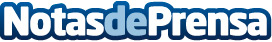 Primera participación del Consejo de los Pueblos Indígenas en la Exposición de Turismo de Berlín El Consejo de los Pueblos Indígenas ha participado por primera vez en un tour organizado por la Oficina de Turismo del Ministerio de Transportes y Comunicaciones para promover el turismo en ciudades europeasDatos de contacto:Sandy LinHi Fly+886-2-5569-0866Nota de prensa publicada en: https://www.notasdeprensa.es/primera-participacion-del-consejo-de-los Categorias: Internacional Viaje Turismo http://www.notasdeprensa.es